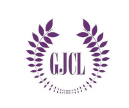 GJCL New Chapter Handbook – Website ProceduresSalvete omnes! I am Stephen Zhu, your 2022-2023 GJCL Webmaster, and welcome to the website procedures portion of the new chapter handbook! I know what you’re thinking: “Does our chapter really need a website?” The short answer is, definitely! Having a website not only increases your club publicity, but also creates a centralized location for information to be stored and communicated. This guide was created to get new and/or dead GJCL chapters to create an amazing website, but active JCL chapters are more than welcome to reference this guide as well. If you have any questions or suggestions, feel free to reach out to me at any time, and I hope to have a great year with you all!Yours truly,SZ (stephen.zhu6@gmail.com)STARTERSArticles of Incorporation/ConstitutionCheck out the GJCL constitution for referenceSponsor # and Names*Sponsors are teachers or adults in charge of the clubs*Number of Current MembersCurrent Officers*PresidentVP(s)1st VP: publicity2nd VP: spirit/serviceSecretaryWebmasterTreasurerHistorian(s)Editor(s)*this list is neither extensive nor exhaustive; reference your own chapter officer listMeeting MinutesEnsures your members and officers are equally informed of eventsJournals/Newsletters/PublicationsCheck in with your chapter editor for new editionsSaving them as PDF files is recommendedGJCL EventsKeep a tab for State ConventionKeep a tab for Fall ForumKeep a tab for MAC (Membership Advisory Council)Chapter EventsAny festivals, school-planned events, student achievements, etc.OPTIONAL/ADD-ONSFormer OfficersExam Results (NLE, NLVE, NRCE, NCEE, NHCE)*If this sounds too advanced, please ignore*Academic Materials (study guides, former tests, PPTs, etc.)Photo Gallery/MemorabiliaWHAT WEBSITE BUILDER SHOULD I USE?We highly recommend Wix for building your website, though you can use whatever site builder you wantImportant note: having your own website can cost money, and many website building and hosting companies charge a sizeable amount of moneyEx. WordPress, Squarespace, GoDaddy, Wix Premium plansFind a website builder that is easy to navigate, has good value for its price, and is a trusted and reliable builderAgain, we recommend using Wix’s free website building planGENERAL TIPSKeep your headers and pages organized in a logical mannerKeep all academic tabs under one header, all Latin events under one header, etc: don’t put your Certamen page under GJCL Events, for exampleKeep in mind your audience: minimize the number of headers, use a readable font, keep a clean-looking layoutSimplicity and easy navigation > flashy graphics and sophisticated pagesStay creative with your websiteHave fun with it; think of your website not like an assignment, but like a personal projectExperiment with the design of the website a lot: using school theme colors is a great startPublicize your website to your chapterMake sure your viewers know your website exists and that your website has consistent user trafficUSE REFERENCE WEBSITESThe GJCL website is a great place to start, but take inspiration from other websites you visitCongratulations! You are now on your way to making your very own website! I know it was a lot of work, but you persevered, and your hard work will be honored!Also, stay tuned for a possible website contest (not official yet, but I’m planning something for that 😊).